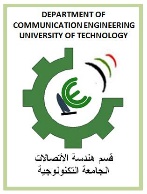 Department of Communication EngineeringCommon to all Divisions                                              Physics  of  Optics                                 CE 2101                                 	Year : SECOND                                                                            Theoretical : 2 hrs./Week                                                                                                          Tutorial     : - hrs./WeekGeometrical optics 	                                                                                                                       4Hrs.Optical rays, Refractive index, Fermat’s principle, Reflection and refraction from planar mirrors and boundaries between media of different refractive indexes , Snell's Law ,Total internal reflection.Electromagnetic Nature of light 	                                                              6Hrs. Light as an Electromagnetic wave , spectrum of EM waves ,Wave Equation, The Poynting Vector; Reflection and Refraction of Electromagnetic waves, Normal and Oblique Incidence, Fresnel’s Relations; Idealization of Waves as Light Rays,Polarization of Light.Principle of Superposition of Waves 	                                                              6Hrs.Young's Experiment, Fringe Width, Intensity Distribution; Interference with White Light, Fresnel's Biprism and Lloyd's Single Mirror; Interference by Division of Amplitude, Phase Change on Reflection, Interference with Multiple Reflection. Fresnel's Diffraction	                                                                                                                     6Hrs.   Fresnel's construction, Fresnel’s Half Period Zones, Zone Plate; Diffraction Patterns of Simple Obstacles; Fraunhofer’s Single Slit Diffraction Pattern, Intensity Distribution; Diffraction by a Circular Aperture and Double Slit, Intensity Distribution, Position of Maxima, Missing Orders; Diffraction by N-Parallel and Identical Slits. Coherence and Observable Interference of Waves	                                   8Hrs. Temporal Coherence, Coherence Time and Coherence Length, Width of a Spectral Line, Spatial Coherence, Lateral Coherence Width, Angular Diameter of Stars; Visibility of Fringes. Emission and Absorption of Light, Stimulated Emission, Einstein's Relations, Population Inversion; Optical Pumping.  Department of Communication EngineeringCommon to all Divisions                                                   Mathematics III                                  CE 2102                                 	Year : SECOND                                                                     Theoretical : 4hrs./Week                                                                                                          Tutorial      : - hrs./WeekFourier Series                                                                                                                                                16Hrs.         i) Periodic    functions.   ii)  Fourier    series – Euler    formulas.   iii)  Even    and    odd functions . (Half –        Range expansions).  iv) Applications in electrical engineering .        Fourier  Transform                                                                                                                                      16Hrs. Complex exponential form, Fourier Integral, Fourier transforms and inverse, Properties, convolution theorem, power spectral density and convolution signals and linear system applications.Partial Differentiation                                                                                                                                   12Hrs  i) Function of two or more variables   ii) Partial derivatives    iii) Directional derivative.  iv) Gradient, divergence and curl. v) Tangent plane and normal line. vi) Maxima, minima & saddle point. Ordinary differential Equations                                                                                                                 16Hrs.                i) First order (variables separable, homogeneous, linear – Bernoulli and exact).    ii) Second order (Homogeneous and non homogeneous).                                                                                                                                     iii) Higher order differential equations.   Text Books : Advanced Engineering Mathematics  : F. Kreyszig .Higher Engineering  Mathematics : B. S. GrewalDepartment of Communication EngineeringCommon to all Divisions                                                   Electronics II                                 CE 2103                                 	Year : SECOND                                                                    Theoretical : 2hrs./Week                                                                                                        Tutorial      :  1 hr. /WeekMultistage Amplifiers                                                                                                                                     4Hrs.                                       BJT and FET RC Coupled Amplifiers – Frequency Response. Cascaded Amplifiers. Calculation of Band Width of Single and Multistage Amplifiers. Concept of Gain Bandwidth Product.Feed back amplifiers                                                                                                                                      6Hrs. Concept of Feedback Amplifiers – Effect of Negative feed back on the amplifier Characteristics. Four Feedback Amplifier Topologies. Method of Analysis of Voltage Series, Current Series, Voltage Shunt and Current Shunt feedback Amplifiers.Sinusoidal Oscillators                                                                                                                                     4Hrs. Condition for oscillations –LC Oscillators – Hartley, Colpitts, Clapp and Tuned Collector Oscillators – Frequency and amplitude Stability of Oscillators – Crystal Oscillators – RC Oscillators -- RC Phase Shift and Weinbridge Oscillators . Power Amplifiers                                                                                                                                           6Hrs. Classification of Power Amplifiers – Class A, Class B and Class AB power Amplifiers. Series Fed, Single Ended Transformer Coupled and Push Pull Class A and Class B Power Amplifiers. Cross-over Distortion in Pure Class B Power Amplifier, Class AB Power Amplifier – Complementary Push Pull Amplifier with trickle Bias, Derating Factor – Heat Sinks.Tuned Voltage Amplifiers                                                                                                                              4Hrs.Single Tuned and Stagger Tuned Amplifiers – Analysis – Double Tuned Amplifier – Bandwidth Calculation.Operational Amplifiers                                                                                                                                  6Hrs. Concept of Direct Coupled Amplifiers. Ideal Characteristics of an operational Amplifier – Differential Amplifier - Calculation of common mode Rejection ratio – Differential Amplifier supplied with a constant current – Normalized Transfer Characteristics of a differential Amplifier – Applications of OP-Amplifiers . Text Books :1. Integrated Electronics – Millman and Halkias2. Electronic Devices and Circuits, G.S.N. Raju, IK International Publications, New Delhi, 2006.Department of Communication EngineeringCommon to all Divisions                                           Computer Programming                            CE 2104                                 	Year : SECOND                                                                      Theoretical : 1 hr./Week                                                                                                          Practical   :   1 hr./WeekIntroduction to Matlab       	                                                                                         2 Hrs.  Matlab Interactive Sessions ,  Menus and the toolbar ,   Computing with Matlab ,   Script files and the Editor Debugger ,   Matlab Help System ,   Programming in Matlab .Arrays    	                                                                                                                    3 Hrs.   Arrays ,   Multidimensional Arrays ,   Element by Element Operations ,   Polynomial , Operations Using Arrays ,   Cell Arrays ,  Structure Arrays .Functions & Files                       	                                                                                                                    2 Hrs.  Elementary Mathematical Functions ,   User Defined Functions , Advanced Function Programming ,  Working with Data Files .Programming Techniques	                                                                                                3 Hrs.  Program Design and Development ,   Relational Operators and Logical Variables ,   Logical Operators and Functions ,   Conditional Statements ,   Loops ,  The Switch Structure ,   Debugging Mat Lab Programs .Plotting	                                                                                                                                                            3 Hrs.  XY- plotting functions ,   Subplots and Overlay plots ,   Special Plot types ,   Interactive plotting ,   Function Discovery ,   Regression ,   3-D plots .Linear Algebraic Equations	                                                                                              2 Hrs.  Elementary Solution Methods ,   Matrix Methods for (LE) ,   Cramer’s Method ,   Undetermined Systems ,   Order Systems .Textbook: Introduction to Matlab 7 for Engineers, by William J. Palm III, McGraw Hill 2005.Department of Communication EngineeringCommon to all Divisions                                   Electromagnetic Fields I                          CE 2105                                 	Year : SECOND                                                                    Theoretical : 2 hrs./Week                                                                                                                                                                                   Tutorial      : 1 hr./WeekVector  Analysis                                                                                                                                             6Hrs.  Vector algebra, the Cartesian coordinate system, vector components and unit vectors, vector field, dot product, cross product, circular cylindrical coordinate system, spherical coordinate system.Coulombs Law and Electric Field Intensity                                                                                                6Hrs.   Coulomb’s law, electric field intensity, field of n point charges, field due to a continuous volume charge distribution, field of a line charge, field of a sheet of charge, streamlines and sketches of fields.                                                                                                                                       Electric Flux Density, Gauss's Law, and Divergence                                                                                 6Hrs.     Electric flux density, Gauss’s law, applications of Gauss’s law, differential volume element divergence, Maxwell’ first equation, and the divergence theorem.                                                                                           Energy and Potential                                                                                                                                     6Hrs. Energy expended in moving a point charge, definition of potential difference and potential, the potential field of a point charge, the potential field of a system of charges, potential gradient, the dipole, energy density in electrostatic field.                                                                                  Conductors, Dielectrics and Capacitance                                                                                                   6 Hrs. Current and current density, continuity of current, conductor properties and boundary conditions, method of images, dielectric materials and boundary conditions, capacitance, several capacitance examples.   Department of Communication EngineeringOptical & Communication Systems Engineering Division                          Analog Communication  Systems I                        CEO 2106	Year : SECOND                                                                            Theoretical : 2 hrs/Week                                                                                                          Tutorial :     1 hr./WeekIntroduction                                                                                                                                                    2Hrs.Elements of communication System and its Fundamental limitations,  Need of Modulation . Amplitude Modulation Systems                                                                                                                 12Hrs.Need for Modulation, Frequency Translation, Method of Frequency Translation, Amplitude Modulation, Modulation Index, Spectrum of AM Signal, Modulators and Demodulators (Diode detector), DSB-SC Signal and its Spectrum, Balanced Modulator, Synchronous Detectors, SSB Signal, SSB Generation Methods, Power Calculations in AM Systems, Application of AM Systems.Angle Modulation Systems                                                                                                                          10Hrs.Angle Modulation, Phase and Frequency Modulation and their Relationship, Phase and Frequency Deviation, Spectrum of an FM Signal, Bandwidth of Sinusoidally Modulated FM Signal, Effect of the Modulation Index on Bandwidth, Spectrum of Constant Bandwidth FM, Phasor Diagram for FM Signals, Frequency Division Multiplexing (FDM).  FM Generation                                                                                                                                             6Hrs.Parameter variation method, Indirect method of Frequency Modulation (Armstrong Method), Frequency Multiplication, PLL FM Demodulator, Pre –emphasis and De – emphasis, Comparison of FM and AM.Text books:1. Communication Systems S. Haykin, John Willy & Sons.2. Communication Systems: A.B. Carlson, Mc-Graw-HW.3. Modem Analog & Digital Communication Systems : B.P. Lathi; Oxford Univ. Press.4. Analog Communication Systems : Pchakrabarti Dhanpat Rai.                           Department of Communication EngineeringCommon to all Divisions                                     Ethics of Higher Education                        CEO 2107                                 	Year : SECOND                                                                            Theoretical : 1 hr./Week                                                                                                          Tutorial :     - hr./Weeka. Review of selected ethical theories, concepts, and frameworks. b. Reflection (written and oral) upon each student's personal and professional values and ethics as they relate to higher education. c. Examination of relevant professional codes of ethics. d. Discover how to find resources related to ethics in higher education. e. Discussion of findings of student interviews of higher education leaders. f. Examination of different ethical perspectives and experiences due to an individual's gender, race, and culture. g. Discussion and readings to assist the students in discovering the conflicts of interest inherent in nearly every aspect of leadership and teaching activities. h. Completion of writing, reading, and discussion assignments, some of which will involve group work. i. Practice in ethical decision making through active participation in case study, reflection, and role playing. j. Active use of Web CT software, including mail, bulletin board, assignment uploading, the development of student home pages, and other features.Department of Communication EngineeringCommon to all Divisions                                               Transmission Lines                         CE 2108                                 	Year : SECOND                                                                         Theoretical : 2 hrs./Week                                                                                                            Tutorial      : 1 hr./Week Transmission Line Theory 	                                                                                                     12Hrs.Common types of transmission lines used in circuits, lumped circuit model for transmission line and formal solutions. Characteristic impedance, propagation constant, attenuation and phase constants. Open circuited and short circuited lines. Reflection of line not terminated in Z0- Reflection coefficient- standing wave ratio- reflection factor return loss. Generator and mismatches- distortion in transmission lines. Smith Chart .Planar Transmission Lines                                                                                                                         8Hrs.Microstrip lines- Characteristic impedance-Losses in microstrip lines – Q-factor of microstrip line. Parallel strip lines- distributed parameters- characteristic impedance- losses Coplanar strip line- shielded strip line- tapered strip line-microstrip resonator CAT cable .Matching and Measurement 	                                                                                                 10Hrs.Transmission line resonator- impedance matching-single and double stub. Narrowband and broadband  matching- quarter wave transformer. Measurement of VSWR, impedance, insertion loss and attenuation using Smith chart .Department of Communication EngineeringCommon to all Divisions                Physics  of  Optical Elements                                 CE 2201Year : SECOND                                                                               Theoretical : 2 hrs./Week                                                                                                          Tutorial     : 1 hr./WeekOptical Fibers	                                                                                                                           4Hrs.The Nature of Light  ,  Light as an Electromagnetic Wave, Polarisation , Interference  , types of Optical Fibers , Fiber Manufacture , Joining Fibers , Transmitting Light on a Fiber .Optical Sources	                                                                                                                                      8Hrs.Light Production , Spontaneous Emission , Light Emitting Diodes (LEDs) , Lasers , Principle of the LASER , Semiconductor Laser Diodes , Fabry-Perot Lasers , Distributed Feedback (DFB) Lasers Gas Lasers , Free Electron Lasers (FELs) .Optical Detectors                                                                                                                                            8Hrs.                 Photoconductors ,  Photodiodes , P-N Diodes , P-I-N Diodes ,  Schottky-Barrier Photodiodes  ,  Avalanche Photodiodes (APDs)  , Hetero-Interface Photodetectors ,  Travelling-Wave Photodetectors  ,  Resonant-Cavity Photodetectors ,  Phototransistors .Optical Devices	                                                                                                                10Hrs.Planar Optical Devices , Optical Amplifiers , Erbium Doped Fibre Amplifiers (EDFAs) ,  Semiconductor Optical/Laser Amplifiers , Raman Effect Amplifiers , Splitters and Couplers , Lenses and Prisms , Diffraction Gratings , Planar Diffraction Gratings  , In-Fibre Bragg Gratings (FBGs) ,   Filters , Fabry-Perot Filter  , In-Fibre Bragg Grating Filters, Fibre Ring Resonators ,  Modulators and   Switches , Repeaters .Department of Communication EngineeringCommon to all Divisions                                                   Mathematics IV                                  CE 2202                                 	Year : SECOND                                                                      Theoretical : 4hrs./Week                                                                                                          Tutorial     : - hrs./WeekLaplace Transform                                                                                                                                       18Hrs. Unit step function, Gamma function, Definition of Laplace Transform, Properties, Inverse of Laplace Transform, properties, partial fractions ,convolution theorem , integral equation , solution of differential equations using Laplace transform. Applications.                                                                 Multiple Integrals                                                                                                                                         18Hrs. i)Double Integral.  ii) Areas and volumes.   iii) Double integral polar coordinates.iv) Evaluation of volume and triple integral. v) Evaluation of surface & surface integrals.Sequences and series                                                                                                                                     12Hrs.                     i) Sequences:  convergence, test of   monotone   ii) Series: geometric series, nth partial sum, test of convergence, alternating series.   iii) Power and Taylor’s series. Vectors Analysis                                                                                                                                            12Hrs.      i) Equations of lines and planes.  ii) Product of three or more vectors. iii) Vector     function    &   motion:   velocity    and    acceleration.  iv)  Tangential   vectors.         v) Curvature and normal vector. Text Books :Advanced Engineering Mathematics  : F. Kreyszig .Higher Engineering  Mathematics : B. S. GrewalDepartment of Communication EngineeringOptical & Communication Systems Engineering Division                                                Optical  Sensors                                 CEO 2203                                 	Year : SECOND                                                                   Theoretical :2 hrs./Week                                                                                                       Tutorial      :  - hrs. /WeekSensor Overview 	                                                                                                                               8Hrs.Photometry and Radiometry, Radiation Sources and characteristics. Detectors-Imaging and non imaging [Thermal detectors , Photon detectors, Detector arrays : CCDs, CID, FLIR etc.] and their characteristics. Sensor optics, Sensor instrumentation, Signal processing techniques . Space craft sensors 	                                                                                                                                        8Hrs.Optical Attitude Sensors, Fiber Optic gyros [with integrated optics], Ring Laser Gyros,Star sensors - Space craft attitude determination and control. Line of Sight Sensors- IR Earth sensor, Sun Sensors, Star Sensor &Trackers. Sensors/System for Space craft precision Pointing and navigation. Imaging sensors	                                                                                                           6Hrs. Remote sensing sensors for Earth observation, Cartography Hyper spectral Sensors. Modeling, design, analysis, calibration and Performance evaluation of the above. System Integration and Testing. Optical, Integrated and Fiber optic sensors 	                                                                                                4Hrs.Acceleration, Displacement and Velocity sensors [anemometer], Position –linear and Angle encoders, temperature , strain etc. Fiber optics based smart sensors for Space applications                                                                           4Hrs. MOEM Sensors, Large optical Systems for space born camera applications.: Design, Fabrication and Testing. Textbooks: 1. Fundamentals of Space Systems by Vincent L. Pisacane, Oxford University Press, 2005 . 2. Spacecraft dynamics and Control: A practical Engineering approach- Marcel J.Sidi, Contributor Michael       J.Rycroft, Wei Shyy, Cambridge University Press, 2000.Department of Communication EngineeringCommon to all Divisions                                                 Microprocessor                                    CE 2204                                 	Year : SECOND                                                                         Theoretical : 2 hrs./Week                                                                                                         Tutorial      :  - hr./WeekIntroduction to the Microprocessor and Computer                                                                                    2Hrs.A Historical Background, The Microprocessor-Based Personal Computer System, High Level and Low Level Languages.The 8086 Hardware Specifications                                                                                                               4Hrs.Internal Architecture, Pin-outs and The pin Functions ,Clock Generator (8284A), Bus Timing, Ready and The Wait State, Minimum and Maximum Mode, 8288 Bus controller.Addressing Modes                                                                                                                                          2Hrs.Register, Immediate, Direct, Register Indirect, Based-Plus-Index  Register . Relative, and Base Relative-Plus-Index Addressing.Instruction Set and Programming                                                                                                                8Hrs.An Instruction Set, Data Movement Instructions, Arithmetic and Logical Instructions, Program Control Instruction, Programming The Microprocessor, Using Debugger , Using Assembler.Memory Interface                                                                                                                                          6Hrs.Memory Devices. ROM, EEPROM, SRAM, DRAM, Address Decoding, Memory System Design , Memory Interfacing.Input /Output                                                                                                                                                 6Hrs.Bus Buffering and Latching  ,, Demultiplexing The Busses, The Buffered System I/O Instructions , Isolated and Memory-Mapped I/O, I/O Map, Handshaking  , I/O Port Address Decoding, 8 and 16-Bit I/O Port, The PPI (8255) Key Matrix Interface, The 8279 Programmable Keyboard/ Display Interface, 8254 Programmable Interval Timer. ADC and DAC.Interrupts                                                                                                                                                        2Hrs.Basic Interrupt Processing, Hardware Interrupts, Expanding The Interrupt Structure, 8259 PIC , Interrupt Examples .Department of Communication EngineeringCommon to all Divisions                                         Electromagnetic Fields II                         CE 2205                                 	Year : SECOND                                                                         Theoretical : 2 hrs./Week                                                                                                         Tutorial      :  1 hr./WeekPoisson’s and Laplace's Equations                                                                                                               4Hrs.  Examples of the solution of Laplace's equation (1-D), examples of the solution of Poisson’s equation (1-D).                                                                                                                             The steady Magnetic Field                                                                                                                             8Hrs.      Boit-Savart law, Ampere's circuital law, curl, Stokes theorem, magnetic flux and magnetic flux density, the scalar and vector magnetic potentials, derivation of steady-magnetic-field laws.                                                                                                                                 Magnetic Forces                                                                                                                                              6Hrs.     Force on a moving charge, force on differential current element, force between differential current elements, force and torque on a closed circuit.                                                       Magnetic Materials and Inductance                                                                                                             6Hrs.  Magnetization and permeability, magnetic boundary conditions, the magnetic circuit, potential energy and forces on magnetic materials, inductance and mutual inductance.Time-Varying Fields and Maxwell's Equations                                                                            6Hrs. Faraday's law, Displacement current, Maxwell's Equations in point forms, Maxwell's Equations in integral form, and Retard Potentials.  Department of Communication EngineeringOptical & Communication Systems Engineering Division                   Analog Communication  Systems II                      CEO 2206	Year : SECOND                                                                           Theoretical : 2 hrs./Week                                                                                                            Tutorial      : 1 hr./WeekNoise In AM and FM Systems                                                                                                                       6Hrs.Sources of Noise, Resistor Noise, Shot Noise, Calculation of Noise in a Linear System, Noise in AM Systems, Noise in Angle Modulation Systems, Comparison between AM and FM with respect to Noise, Threshold Improvement in Discriminators, Comparisons between AM and FM. Radio Transmitters                                                                                                                                       6Hrs.Classification of Radio Transmitters, AM and FM Transmitters, Radio Telegraph and Telephone Transmitters, SSB Transmitters.Radio Receivers                                                                                                                                              6Hrs.Radio receiver Types, AM Receivers – RF Section, Frequency Changing and Tracking, Intermediate Frequency and IF Amplifiers, Automatic Gain Control (AGC); FM Receivers – Amplitude Limiting, FM Demodulators, RatioDetectors, ISB Receiver, Comparison with AM Receivers.Pulse Modulation                                                                                                                                          12Hrs.Sampling Theorem, Pulse Amplitude Modulation (PAM), Time Division Multiplexing (TDM), Pulse Position & Pulse Width Modulation (PPM & PWM), S/N in Analog pulse modulation.Text books:1. Communication Systems S. Haykin, John Willy & Sons.2. Communication Systems: A.B. Carlson, Mc-Graw-HW.3. Modem Analog & Digital Communication Systems : B.P. Lathi; Oxford Univ. Press.4. Analog Communication Systems : Pchakrabarti Dhanpat Rai.Department of Communication EngineeringCommon to all Divisions                                                Human Rights                                       CE 2207                                 	Year : SECOND                                                                    Theoretical : 1 hr./Week                                                                                                        Tutorial      : - hrs./Week1- التطور التاريخي لحقوق الانسان2- الإعلان العالمي لحقوق الإنسان3- حقوق الإنسان في الحضارات القديمةالسماوية 4- حقوق الإنسان في الديانات5- حقوق الإنسان في الديانة اليهوديةالمسيحية 6- حقوق الإنسان في الديانة7- حقوق الإنسان في الدين  الاسلامي8- الاتفاقات الدولية لحقوق الإنسان9- حقوق الإنسان في العصر الحديث10- الديمقراطية و حقوق الإنسان11- حق المرأة في الحضارات القديمة12- حق المرأة في العصر الحديثالعامة 13- الاتفاقات الدولية و الحرياتالدولية 14- الحريات العامة و المنظماتDepartment of Communication EngineeringCommon to all Divisions                               Electronic  Communication                                  CE 2208                                 	Year : SECOND                                                                    Theoretical : 2 hrs./Week                                                                                                        Tutorial      : 1 hr./WeekFilters:                                          			                                                                        4Hrs.RC Filters, LC Filters , Types of filters, Active filters, Crystal and Ceramic Filter, Switched Capacitor Filters.RF and Broadband Amplifier                                                                                                              6 Hrs. Tuned RF Amplifier, Frequency Conversions and Mixers, IF Amplifiers, Video Amplifiers, Class C Amplifiers, Push-Pull Class C Amplifier, Transmitter and Amplifier Matching. Amplitude Modulator and Demodulator Circuits                                                                              6Hrs.Low-level AM, Differential Amplifier Modulator, Amplifying Low-Level AM Signals, High Level AM, Diode  Detectors, Crystal Radio Receivers, Synchronous Detection,  Balaned Modulators , Generating SSB Signals, DSB  and SSB Demodulation.FM  Circuits                                                                                                                                             6Hrs.Varactor Modulators, Frequency Modulating a Crystal Oscillator, Voltage Controlled Oscillator, Reactance Modulators, Phase Modulators, Varactor Phase Modulators ,Tuned Circuit Phase Modulators, Slope Detectors Pulse Averages Descriminators , Phase Locked Loops.Receivers                                                                                                                                                  4Hrs.Superherodyne  Receivers, Image Rejection, Adjacent Channel Selectivity, Tracking Automatic Gain Control, Double Conversion Receivers, HF Communication Receivers. Digital Communication Circuits:                                                                                                          4Hrs.Parallel and serial transmission, Data Conversion , Sigma-Delta Modulator, Pulse Modulation Methods, Time Division Multiplexer and De-Multiplexer, Serial Transmission, Modem Concepts and Methods of Broadband Modems.